Fish and Chips on August 7th On the Spit at Mooloolaba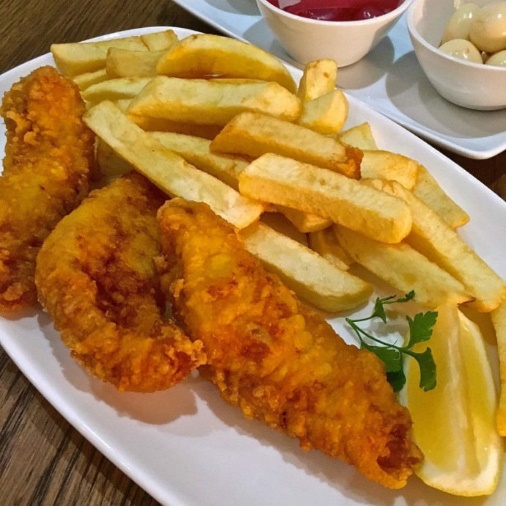 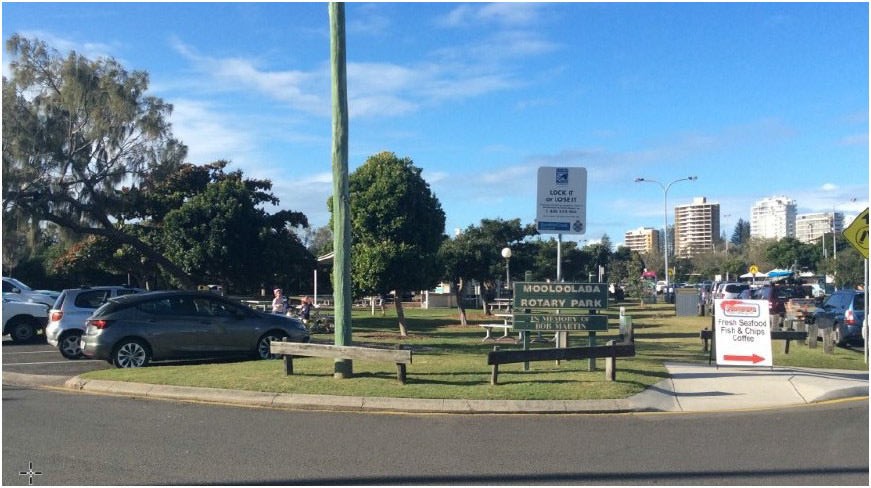 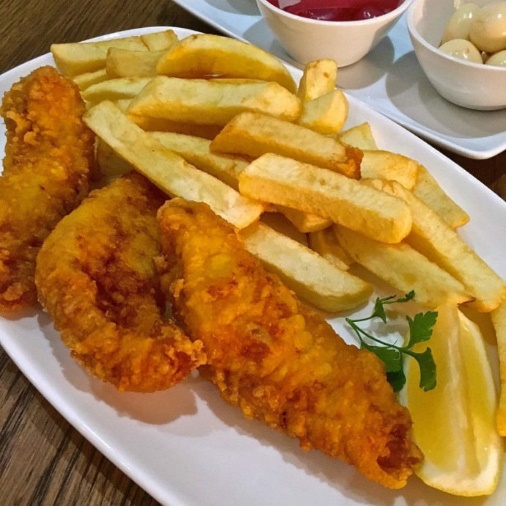 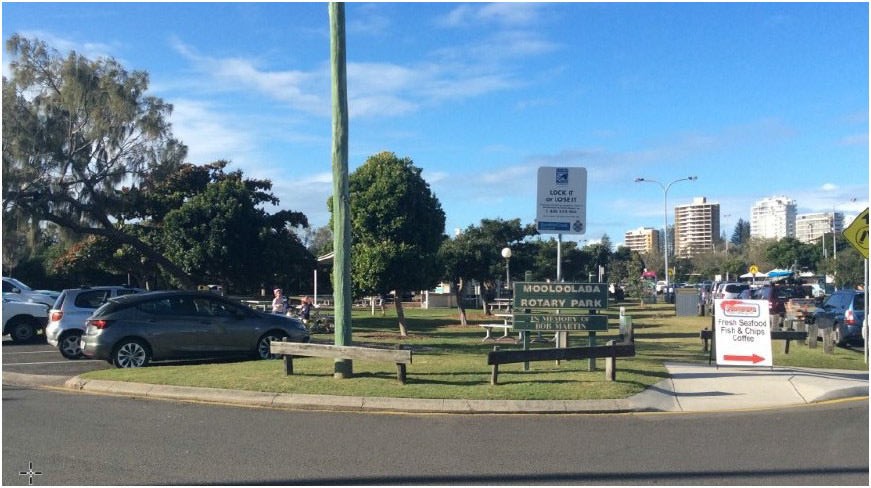 Meet at the picnic tables at 11:00 am at Mooloolaba Rotary Park, Parkyn Parade to enjoy your thermos of coffee/tea while catching up with register friends.At about 12:00 we will wander across the road to buy fish and chips or a burger for lunch. Plenty of parking opportunities.Please Rsvp by Monday 5th August to herbert.casino@gmail.com